Show all set-ups!!Given the following information:1 quark = 2.9 whos         1 whos = 5 mabees        1 bug = 3.7 quarks        1 kuz = 3.2 mabees1.)	3.0 quark to bug2.)	1.3 mabees to quark3.)	7.0 whos  to bugs4.)	8.75 kuz  to quarks5.	2.5 bug to kuz6.)	2.0 X 10-3 quarks to mabees7.)	900. quarks  to whos	Dimensional Analysis IIIEHS Cλ3MIs+rγ Mr. Genest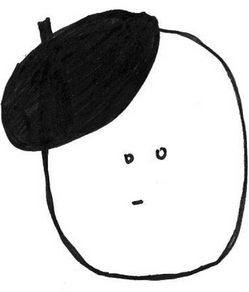 Name_________________Date__________________Tutors!  Adults! Help this young chemist by visiting http:genest.weebly.com with any smart phone